                                                                                  Моє ім'я: ___________________ParybyХрящові рибиŽralok tygříТигрова акулаŽralok límcovýКомірцева акулаRejnociСкати________________________________________________________Rozhodni, která z následujících tvrzení jsou pravdivá, a zakroužkuj je.1. Визнач, які з наведених тверджень вірні, і обведи їх кружком.Všichni rejnoci jsou jedovatí.а)   Усі скати отруйні.Rejnoci patří mezi nejmladší živočichy této planety.б)  Скати є одними з наймолодших тварин на цій планеті.Na spodní straně těla mají rejnoci 2 žaberní štěrbiny.в)  На нижній стороні тіла у скатів є 2 зяброві щілини.Ústa rejnoka se nacházejí na spodní části jeho těla.г)   Рот ската розташований у нижній частині його тіла. Rejnok ostnatý je schopen vydávat elektrické výboje. д)   Колючий скат здатний випромінювати електричні розряди.Vylušti křížovku a zjisti, jaký druh rejnoka se skrývá v tajence. 2. Розгадай кросворд і дізнайся, що за скат захований у загадці.V povodí této jihoamerické řeky žijí sladkovodní rejnoci. 1) У басейні цієї південноамериканської річки живуть прісноводні скати.Typ kostry, která je typická pro paryby.2)  Тип скелета, характерний для хрящових риб.Oblast ve vodě, kde si hledají potravu rejnoci.      3) Ділянка у воді, де скати шукають їжу.Rodové jméno sladkovodního rejnoka, který má tvrdý trn na ocasu (druhové jméno je „amazonská“).4) Родова назва прісноводного ската, що має на хвості твердий шип       (видова назва «амазонський»).Orgán paryb, do kterého vyúsťuje trávicí, vylučovací a rozmnožovací soustava.5) Орган риб, в який впадає травна, видільна і статева системи.TAJENKA:РОЗГАДКА: ........................................................................Zakresli si jednoduchý nákres rejnoka, který ti vyšel v tajence křížovky, a uveď základní informace o jeho velikosti, potravě a způsobu pohybu. 3. Намалюй простий малюнок ската, назву якого ти дізнався з ключового слова. Додай основну інформацію про його розмір, їжу та спосіб пересування.velikost: розмір:.............................................................................................................................................potrava: їжа:.............................................................................................................................................způsob pohybu:спосіб пересування: .............................................................................................................................................Zakresli, jak vypadá vejce rejnoka. 4. Намалюй, як виглядає яйце ската.V následujícím cvičení si porovnáme velikost člověka a jednotlivých druhů žraloků.

U každé fotografie najdeš informace o velikosti žraloka. Tvým úkolem bude vždy zakreslit obrys daného žraloka a vedle něj svůj obrys tak, abychom získali představu, kdo z vás je větší/menší a o kolik. Můžeš se inspirovat následujícím příkladem.5. У наступній вправі ми порівняємо розміри людини та окремих видів акул.Для кожної фотографії ви знайдете інформацію про розмір акули. Вашим завданням завжди буде намалювати контур даної акули, а поруч з ним ваш контур, щоб ми мали уявлення, хто з вас більший/менший і на скільки. Натхніться наступним прикладом.Př.: Srovnání velikosti žraloka tygřího a dospělého člověkaНаприклад: порівняння розмірів тигрової акули та дорослої людиниŽralok tygří dosahuje v dospělosti průměrné délky 4 metry.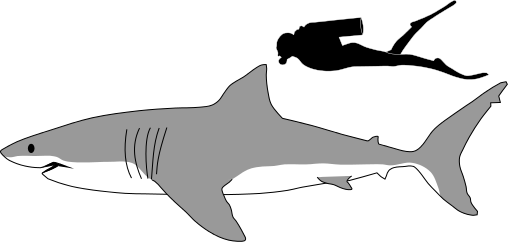 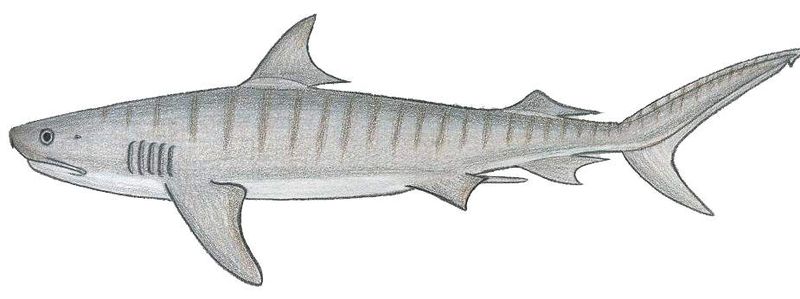 У дорослому віці тигрова акула досягає в середньому 4 метри.а) Žralok obrovský nebo jinak také žralok velrybí je největším žijícím zástupcem žraloků.                         а) Гігантська акула або китова акула є найбільшим нині живим представником акул.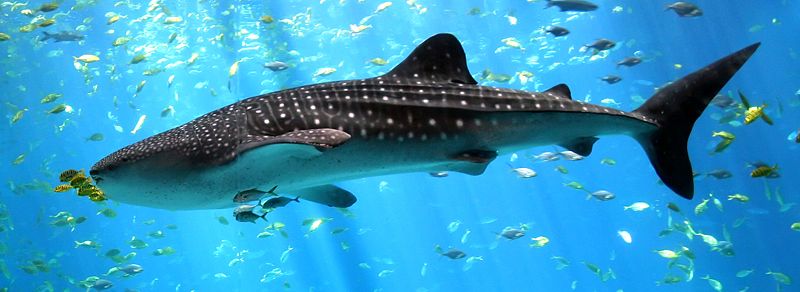 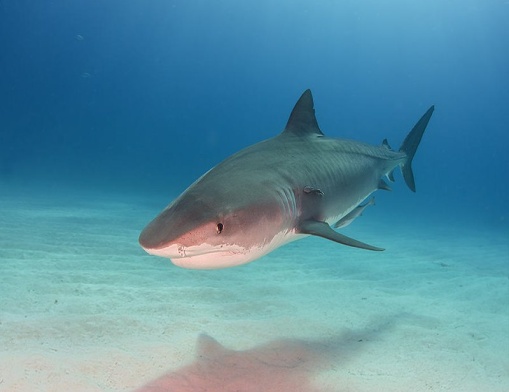 Průměrně dosahuje v dospělosti délky okolo 9 metrů. У середньому в дорослому стані досягає довжини близько 9 метрів.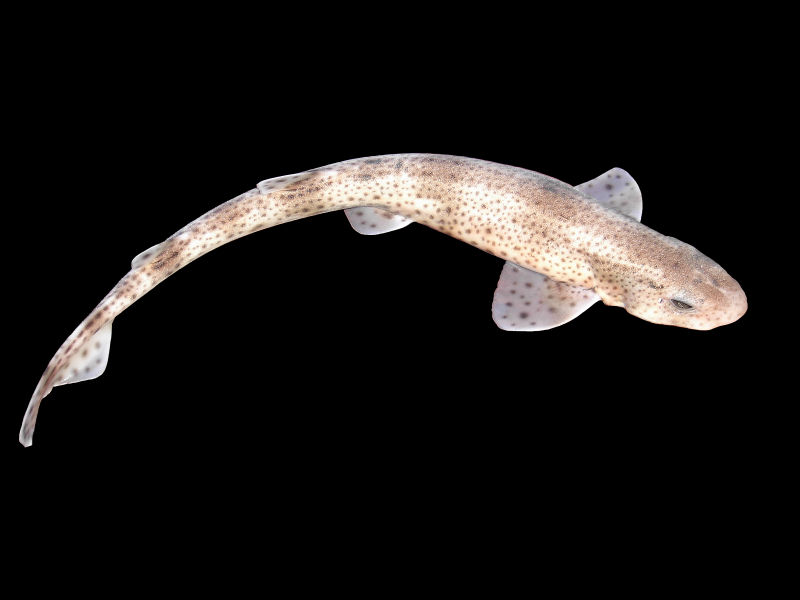 в) Máčka skvrnitá je naopak malým druhem žraloka a v dospělosti obvykle dosahuje délky okolo 70 centimetrů. б) Плямистий кіт, з іншого боку, є невеликим видом акул і зазвичай досягає довжини близько 70 сантиметрів у дорослому віці.с) Kladivouna obecného spolehlivě poznáme podle specifického tvaru jeho hlavy. V dospělosti tento druh žraloka měří obvykle okolo 4 metrů.                                                 в) Молот звичайний можна достовірно розпізнати за специфічною формою голови. У дорослому віці цей вид акул зазвичай має розміри близько 4 метрів.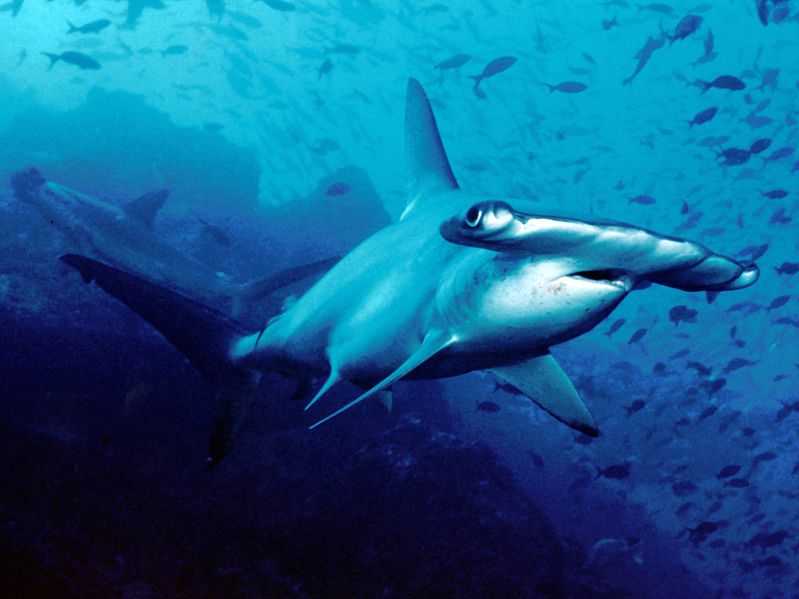 Víš, kolik zubů žralokům naroste během jejich života? Nejdříve si napiš svůj odhad a potom pomocí informací z textu níže vypočítej, kolik nových zubů naroste žralokovi bílému během jeho života.Tvůj odhad:..............................................................6. Знаєш, скільки зубів виростає в акули протягом її життя? Спочатку напиши свою оцінку, а потім використовуй інформацію з тексту нижче, щоб обчислити, скільки нових зубів виросте у великої білої акули протягом її життя.Твоя оцінка: ............................................ .... ...............Žraločí chrup je velmi zajímavou záležitostí. Většina žraloků používá své zuby k lovu a následnému zpracování své kořisti. Zuby žraloků jsou téměř srovnatelně tvrdé a odolné jako zuby nás lidí. Žralok ale nemá stálý chrup a opotřebované zuby potřebuje pravidelně obměňovat. Většina žraloků má zuby ve více řadách (obvykle 5–10) za sebou. Zuby z předních řad jsou používány a opotřebovávány nejvíce a pro žraloka je důležité, aby byly pravidelně nahrazovány zuby novějšími a ostřejšími. Zuby z předních řad se vždycky zhruba po týdnu uvolní a vypadnou a na jejich místo se posunou nové zuby ze zadnějších řad žralokova chrupu.Spočítej, kolik zubů se obmění v tlamě průměrného žraloka bílého během jeho života, pokud vezmeme v úvahu, že se tento žralok dožívá přibližně 70 let a každý týden se mu obmění 6 zubů.Зуби акули – дуже цікавий предмет. Більшість акул використовують зуби для полювання та подальшого перероблення свого видобутку. Зуби акули майже такі ж тверді та міцні, як наші людські зуби. Але акула не має постійних зубів, а зношені зуби потрібно регулярно замінювати. У більшості акул зуби розташовані в кілька рядів (зазвичай 5–10) поспіль. Зуби передніх рядів використовуються та зношуються найбільше, і для акули важливо, щоб їх регулярно замінювали новішими та гострішими зубами. Зуби з передніх рядів завжди розхитуються і випадають приблизно за тиждень, але в їх місце пересуваються нові зуби із задніх рядів зубного ряду акули. Підрахуй скільки зубів замінюється в роті середньої великої білої акули протягом її життя, припускаючи, що ця акула доживає приблизно до 70 років і змінює 6 зубів щотижня.Žralokovi bílému naroste během jeho života přibližně ........................................... nových zubů.У Великої білої акули протягом її життя зросте приблизно ....................................... нових зубів.Na obrázku vlevo je horní a dolní čelist člověka. Obdobným způsobem zakresli, jak asi vypadají čelisti velkého žraloka bílého a jakým způsobem jsou v čelistech umístěny žraločí zuby. 7. На малюнку зліва показані верхня та нижня щелепи людини. Подібнім чином намалюй, як  приблизно виглядають щелепи великої білої акули і як зуби акули розташовані в щелепах.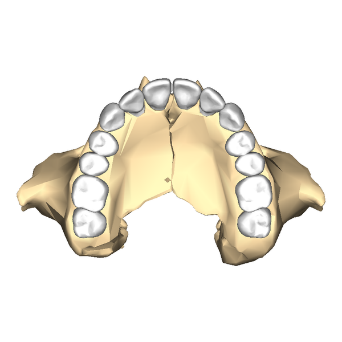 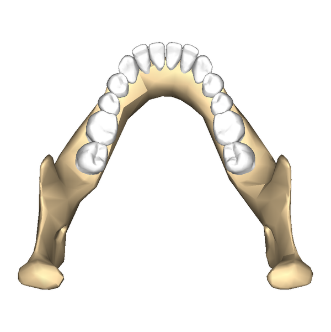 Co jsem se touto aktivitou naučil(a):Чого я навчився(лася) з цього заняття:………………………………………………………………………………………………………………………………………………………………………………………………………………………………………………………………………………………………………………………………………………………………………Zdroje obrázků:https://commons.wikimedia.org/wiki/File:Tiger_shark_size.svghttps://commons.wikimedia.org/wiki/File:Tiger_Shark_At_Tigerbeach_Bahamas_(149044369).jpeghttps://commons.wikimedia.org/wiki/File:Whale-shark-enhanced.jpghttps://commons.wikimedia.org/wiki/File:Scyliorhinus_canicula.jpghttps://commons.wikimedia.org/wiki/File:Scalloped_hammerhead_cocos.jpghttps://commons.wikimedia.org/wiki/File:Maxilla_close-up_inferior.pnghttps://commons.wikimedia.org/wiki/File:Mandible_close-up_superior.png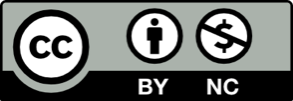 11112345